    Colegio República Argentina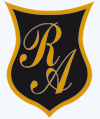 O’Carrol  # 850-   Fono 72- 2230332                    Rancagua     HISTORIA , GEOGRAFÍA Y CIENCIAS SOCIALES  3° SEMANA 9. DEL 25 AL 29 DE MAYO.Asignatura:  Historia				               Curso: Terceros Años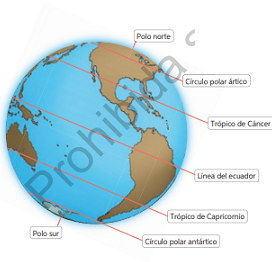 Para comenzar debemos recordar que en la Tierra existen líneas de referencia que sirven para ubicarnos mejor en ella. Además en esta oportunidad nos permitirán conocer de manera exacta la ubicación de las Zonas Climáticas.Ahora, conoceremos algunos conceptos que son claves para trabajar esta semana y que necesitamos que escribas en tu cuaderno:Ahora reconoceremos la ubicación de cada zona climática, te pedimos que por favor copies cada una en el cuaderno.Sólo si tienes la posibilidad, ingresa a https://www.youtube.com/watch?v=lrH9A1bLSDMRecuerda que el video es complementario al aprendizaje y no es fundamental para el desarrollo del trabajo.Introducción:  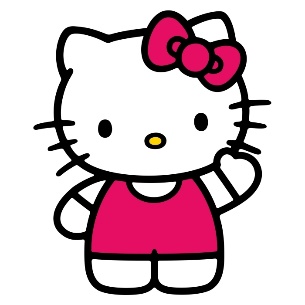 Estimadas familias, esperamos que todos se encuentren muy bien y como cada semana, recordarles que estaremos atentos a todas las necesidades de las niñas. Entregamos instrucciones para el trabajo colaborativo que realizaremos durante esta semana. En esta clase enfocaremos nuestro trabajo Las zonas climáticas, para lo cual se hace fundamental que las niñas recuerden actividades relacionadas con líneas de referencia de la Tierra (Línea del Educador, trópicos, círculos polares).En el presente archivo, encontrarán conceptos, que trabajaremos en esta semana con su respectiva definición.En el archivo “Guías” encontrarán páginas del libro con actividades a desarrollar, además de la instrucción dada por nosotros.En el archivo “Tareas” encontrarán el solucionario, archivo que hemos desarrollado con las respuestas que las niñas deberían tener en el archivo “guías”, además de un pequeño desafío al ingenio.En cuanto al trabajo, seguimos solicitando que la niña lleve un registro en su cuaderno con la fecha del trabajo realizado y el objetivo que se encuentra en este mismo archivo, además de la firma de quién apoya el trabajo en casa.Desde ya agradecemos su apoyo y la disposición para poder avanzar pedagógicamente, todo en función de nuestras estudiantes.Éxito y seguimos atentos como Docentes para responder cualquier duda en los siguientes correos electrónicos:Carolina Rodríguez Cordero Profesora Jefe Tercer Año Acarolina.rodriguez@colegio-republicaargentina.clMarisol Gómez ArayaProfesora Jefe Tercer Año Bmarisol.gomez@colegio-republicaargentina.clGonzalo Díaz AcevedoProfesor Jefe Tercer Año Cjose.diaz@colegio-republicaargentina.clBASADO EN OA 8:Identificar y ubicar en mapas las principales zonas climáticas del mundo y dar ejemplos de distintos paisajes que pueden encontrarse en estas zonas.Contenidos:TiempoClimaZona ClimáticaZona fría del norteZona fría del surZona templada del norteZona Templada del surZona Cálida.